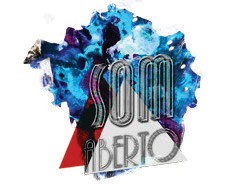    Cadastro de ExpositoresNome:Endereço:	Bairro:	                                                                           CEP:  Cidade:  	UF: Telefone: Celular:  Site: E-mail: Facebook: Fan Page:Produto Comercializado Descrição do Produto: Nome Fantasia:Tem firma?    (  ) SIM  (  ) NÃO É autônomo? (   ) SIM (  ) NÃOJuiz de Fora, ___ de_____________ 2016SOM ABERTO - PRÓ-REITORIA DE CULTURA DA UFJF